Comité des fêtes de Corné                                                                                                                           Impasse Jules Frémont CORNÉ                                                                                                                                   49630 LOIRE-AUTHION                                                                                                  comitedesfetesdecorne@gmail.com                                                        www.comitedesfetesdecorne.com  	                                                                                                           ATTESTATION – INSCRIPTION VIDE GRENIERS                                                                                                                              Se déroulant le 07 mai 2023 – Route du stade à CORNÉ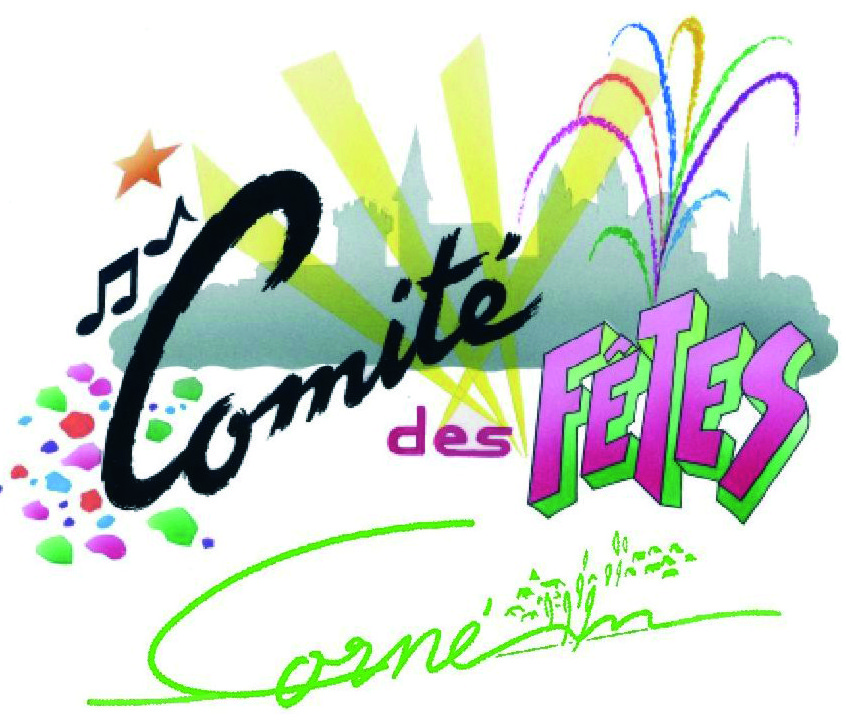 Je soussigné(e),Nom : 		Prénom : Adresse : CP :   Ville : Tél : 	 Email : Titulaire de la pièce d’identité N° : Délivrée le : 	   Par : Déclare sur l’honneur :Ne pas être commerçant(e)Ne vendre que des objets personnels et usagés (Article L310-2 du code du commerce)Ne pas participer à 2 autres manifestations de même nature au cours de l’année civile. (Article R321-9 du code pénal)Fait à :		Le : 	  Signature :1 emplacement : 10€  dimension : 5mx5mCi-joint mon règlement de :  pour la réservation de :  emplacement(s) avec voiture                                    Une seule voiture par emplacement, L’installation se fait le matin dès 6h et jusqu’à 8h30Joindre une photocopie de la pièce d’identité indiquée ci-dessus et une enveloppe timbrée à votre adresse pour recevoir le plan et le reçu de vos emplacements.L’enveloppe n’est obligatoire que si vous n’avez pas d’adresse mail.